Friday 08.07.2022 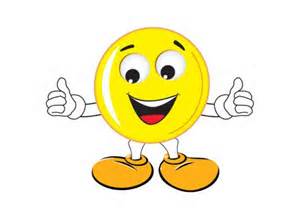 12.00-20.00 Arrival                                                            18.00-22.00 BBQ19.00-20.00 Welcoming    21.00-.........Music with DJ and Capri Bar                         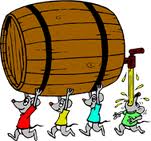 Saturday 09.07.202208.00-12.00 Arrival08.00-10.00 Breakfast buffet12.00-14.00 BBQ14:00-17:00 Rodeo Bull contestAll day: spare parts market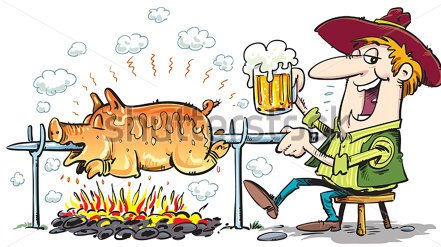 21.00……Appraisal winners ….. Music/dancing with Dj Sunday 10.07.202208.00-10.00 Breakfastbuffet12.00-14.00 BBQ Bye Bye  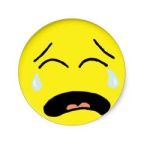 